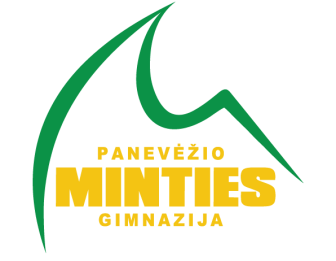 MOKINIŲ PARLAMENTASVADOVAS (-Ė): Jurgita SkrebienėSKIRTA: (klasė) 9-12 kl.KRYPTIS: (įrašykite tinkamą: muzika, dailė, šokis, sportas, IT, technologijos, techninė kūryba, medijos, turizmas, gamta, etnokultūra, pilietiškumo, verslumo,...) Pilietiškumas ir savanorystėGIMNAZISTAI IŠMOKS, SUŽINOS? (aprašymas 2-3 sakiniai) Ugdysis gimnazijos mokinių pilietinį aktyvumą ir savarankiškumą, savanorystę. Išmoks organizuoti įvairias veiklas ir renginius, taps savarankiškesni, drąsesni reikšti mintis viešumoje.KOKIUS METODUS, PRIEMONES NAUDOS, KUR DALYVAUS? (aprašymas 2-3 sakiniai) Darbas grupėse, komandinis darbas, individualus darbas. Dalyvaus tradicinių renginių organizavime, kurs ir siūlys bei vykdys savo veiklas. Prisidės prie gimnazijos tikslų ir uždavinių įgyvendinimo.KAIP VEIKLA BUS ORGANIZUOTA, JEIGU VYKS NUOTOLINIS DARBAS? (Moodle, Zoom, Facebook, Messenger ar kitos platformos. Vaizdo susitikimai, video medžiagos analizė, nuotolinės stovyklos, paskaitos....) Zoom, Facebook, Messenger platformos. Vaizdo susitikimai, nuotolinės paskaitos.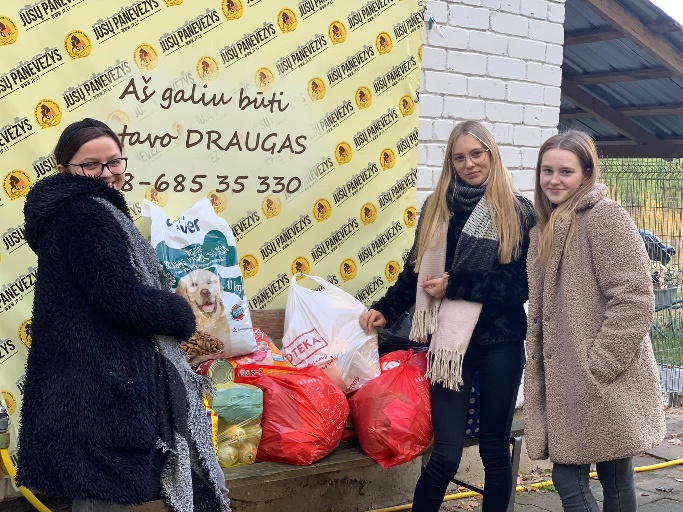 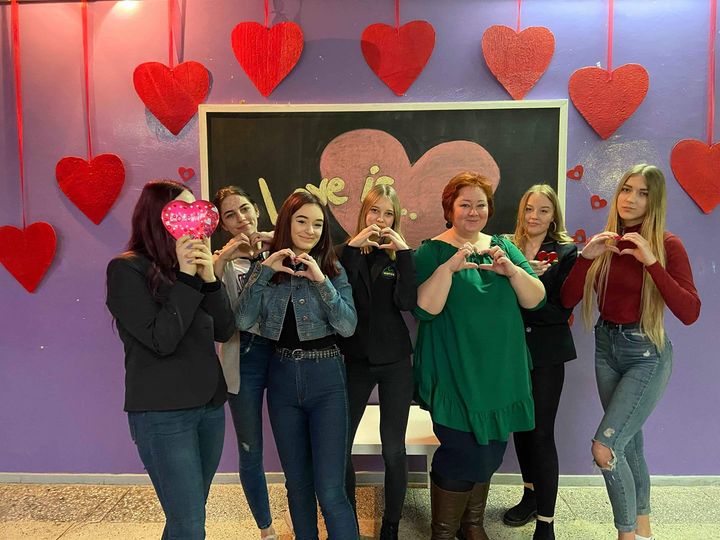 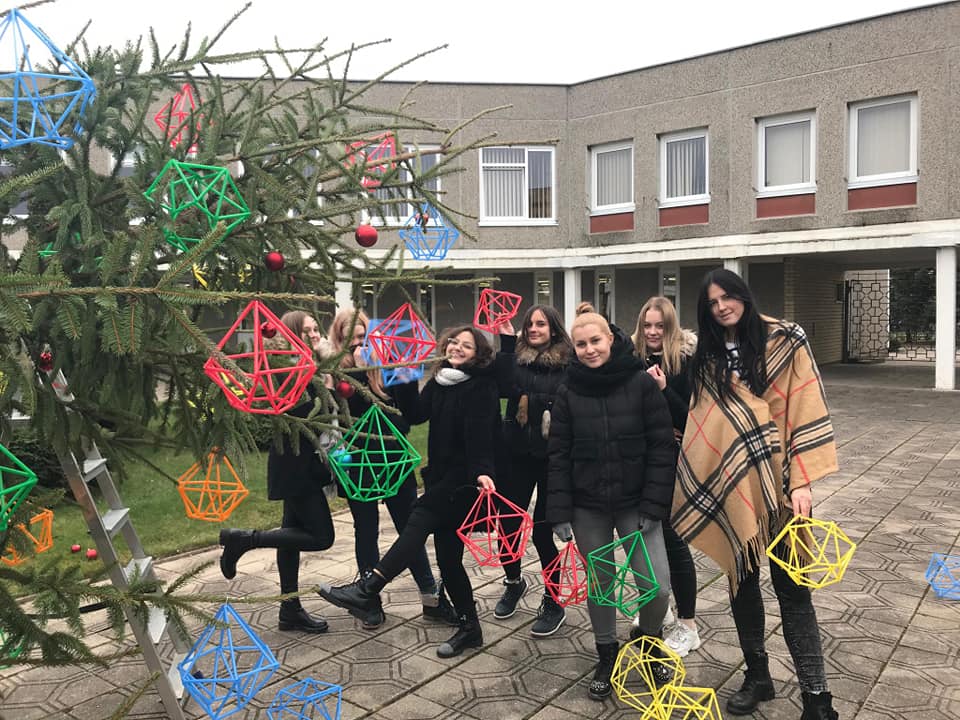 